2019中国（湖南）国际轨道交通产业博览会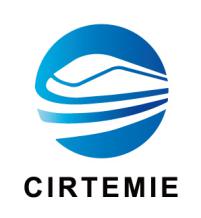 参展申请表》》展商详情展览时间：2019年10月18-20日      展览地点：长沙国际会展中心            以上信息将用于编辑会刊，邮寄资料，请清晰准确填写。》》展位申请 □标准展位（¥18000/个，3m×3m/个）：展位号        面积（㎡)                      □室内光地（¥1680/㎡，48㎡起）：展位号           面积（㎡)                □室外光地（¥1300/㎡，72㎡起）：展位号           面积（㎡)               注：标准展位包括：三面围板（双开口除外）、洽谈桌一张、椅子两把、中英文楣板、长臂射灯、电源插座；光地展位不含任何展览设施、企业自行负责搭建。》》展会联系方式 以下信息用于展前联系，请准确填写，如与展商详情一致，可不填写。联系人：                   职务：                  手机：                    邮箱：                   邮编：                    传真：                   通讯地址：                                         》》组委会联系方式 咨询电话：0731-89769767     （010）56297612招商热线：（010）56297612    (0731)89769727   邮箱：CIRTE2016@163.com网址：http：//www.cirte.cn/公司名称（中文）（中文）（中文）（中文）（中文）公司名称（英文）（英文）（英文）（英文）（英文）公司地址（中文）（中文）（中文）（中文）（中文）公司地址（英文）（英文）（英文）（英文）（英文）电话传真 邮政编码 公司网址联系人 手机邮箱参展产品（中英文内容）：参展产品（中英文内容）：参展产品（中英文内容）：参展产品（中英文内容）：参展产品（中英文内容）：参展产品（中英文内容）：